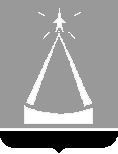 ГЛАВА  ГОРОДСКОГО  ОКРУГА  ЛЫТКАРИНО  МОСКОВСКОЙ  ОБЛАСТИПОСТАНОВЛЕНИЕ09.12.2019 № 922-пг.о. ЛыткариноО признании утратившей силу документации по планировке территорииВ соответствии с Федеральным законом от 06.10.2003  № 131-ФЗ «Об общих принципах организации местного самоуправления в Российской Федерации», Градостроительным кодексом Российской Федерации, ст.ст.165.1, 450.1 Гражданского кодекса Российской Федерации,  в связи с несоответствием Проекта планировки кварталов 4;6;8 г.Лыткарино, утвержденного распоряжением Главы города Лыткарино от 17.04.2007 №245-р, Нормативам градостроительного проектирования Московской области, утвержденным постановлением Правительства Московской области от 17.08.2015 № 713/30, с учетом письма Администрации городского округа Лыткарино от 12.09.2019 №122Исх/н-2771 об одностороннем отказе от исполнения Договора о развитии застроенной территории кварталов 4,6,8 города Лыткарино Московской области №6/1-д от 26.01.2011, постановляю:1. Признать утратившим силу Проект планировки кварталов 4;6;8 г.Лыткарино, утвержденный распоряжением Главы города Лыткарино от 17.04.2007 №245-р.2. Начальнику Управления архитектуры, градостроительства и инвестиционной политики г.Лыткарино (А.И. Панину) обеспечить:2.1. направление настоящего постановления в Комитет по архитектуре и градостроительству Московской области и заказчику Проекта планировки кварталов 4;6;8 г.Лыткарино ООО «Славянское Подворье Л».2.2. опубликование настоящего постановления в установленном порядке и размещение на официальном сайте городского округа Лыткарино в сети «Интернет».3. Контроль за исполнением настоящего постановления возложить на заместителя Главы Администрации городского округа Лыткарино                    В.С. Трещинкина.                                                                                                           Е.В. Серёгин